Товарищество с ограниченной ответственностью 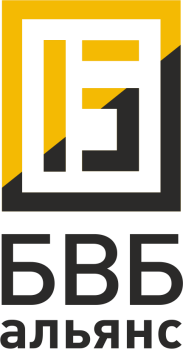 «БВБ-Альянс» Актобе, ул. Маресьева, 76б,  тел. +7(7132) 723-084Название организации ТОО «БВБ-Альянс» Юридический адрес 010000, Астана, ул. Бейбитшилик, 25, офис 233/1 Почтовый  адрес Актобе, ул. Маресьева, 76бТелефон +7(7132) 723-084Факс +7(7132) 723-084РНН 620300412813 БИН 190140038057ИИК  KZ689470398991925951 (KZT) KZ379470643000350714 (RUB) KZ329470840991317058 (USD) БИК ALFAKZKAБанк АО ДБ «Альфа-Банк»Адрес эл. почты aktobe@bvb.kzДиректор Смаилов Талгат Еламанович, действует на основании Устава 